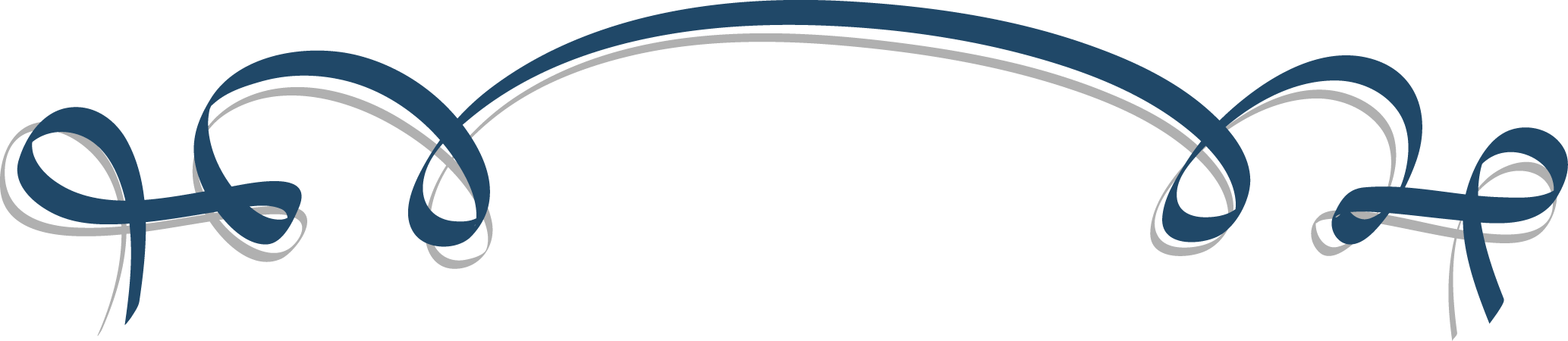 	Job Seeker First Name / CV No: 1819608Click to send CV No & get contact details of candidate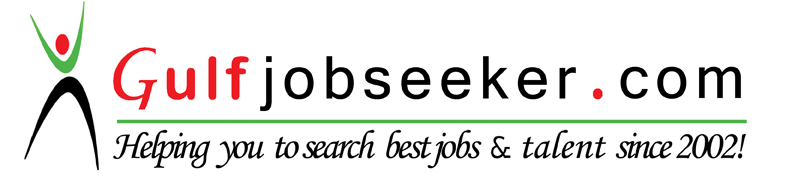 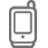 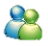 …ability to motivate students and share a love of learning fosters a successful classroom environment. …seeking a quality environment where my knowledge and experience can be Shared and Enriched, looking for an opportunity where I Can improve my skills and my performance and abilities....I would welcome becoming part of ‘the village that raises the child’ in your district....exceptionally energetic and enthusiastic teacher...projects a charisma that captures the imagination of students...demonstrated excellent classroom management skill...…able to work on own initiative as well as a part of a team....deeply involved in learning about the educational state-of-the-art, investigating research and designing instructional materials...I look forward to the time when teacher will bring her love of children, enthusiasm, initiative and intelligence into her own classroom.…not want to become famous businessman, not want to become higher qualified officer, not want to become successful only I want to become a true human being. 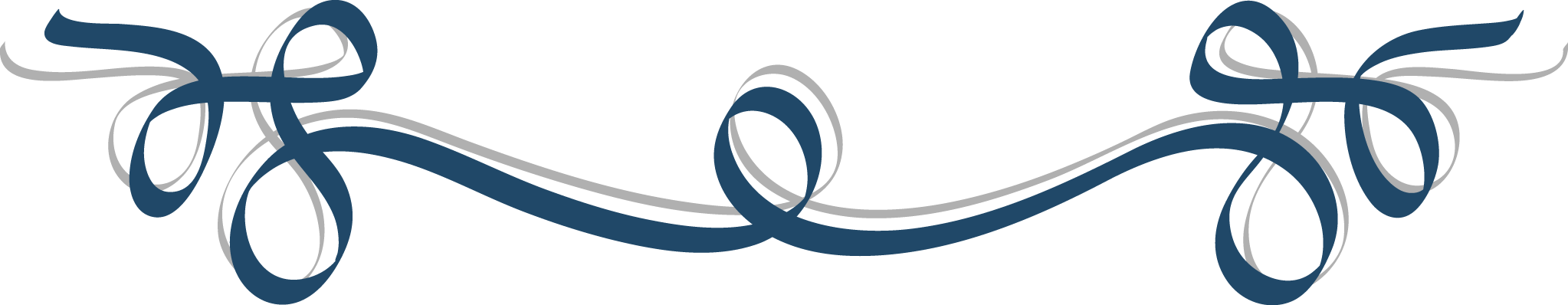 PHYSICAL RESEARCH PROJECTSTo find out the lambda max of KMnO4 and K2Cr2O7To study the refractive index of a binary liquid mixtureTo study the adsorption of an organic compound on charcoalTo determine the rate constant of the hydrolysis of methyl acetate in the presence of H+ ionsTo determine the degree of dissociation and dissociation constant of acetic acid by conductance measurementDetermination of molar volume of the given liquids and investigation of solvent-solvent interactions from the density measurements of their mixturesDetermination of the degree hydrolysis () hydrolysis constant (Kh) and dissociation constant (Ka) for acetic acid from the hydrolysis of sodium acetate in aqueous solutions by means of conductometerDetermination of the specific angle of rotation of sucrose by using polarimeter and investigate the dependence of angle of rotation on the concentration of the optically active substanceDetermination of the specific rate constant for the saponification of methyl acetate by means of conductometerDetermine the heat of solution of oxalic acid by solubility method using van’t Hoff’s equationDetermination of the specific rate constant for the saponification of methyl acetate by means of conductometerINORGANIC RESEARCH PROJECTSEstimation of different metals (Fe, Ni, Cr, Cu, Mg, Mn, Zn etc) by different methods Preparation of Nitrogenous Fertilizer (e.g. calcium nitrate, urea, ammonium nitrate, anhydrous ammonium nitrate etc.) and Phosphate Fertilizer (calcium phosphate) by different methods like Haber-Bosch process etc.ORGANIC RESEARCH PROJECTSPreparation of benzeneazonaphthol from acetanilideIsolation and estimation of flavonoidsExtraction, separation, purification and identification of natural products not visible to human eyePreparation of benzil and its conversion to bemzilic acidPreparation of N-phenysydnone from N-phenylglycinePreparation of Benzopinacolone from BenzophenoneExtraction of caffeine from tea by solvent extractionBenzoylation of glucose by means of benzoyl chloride Reduction of benzophenone by sodium borohydridePreparation of benzophenone oxime by beckmann rearrangementDiels alder reaction between anthracene and maleic anhydrideFriedel Craft Acylation of naphthalene by acetic acid chloride and aluminum chloride Preparation of chalcone and bischalcone by Claisen Schmidt Condensation reactionPreparation of 3–(2`–hydroxylphenyl)isocoumarin form homophthalic acid through 4–chloro–3–methoxy-isocoumarin synthesis O–Alkylation of phenol derivatives by dry method by means of isobutyl bromide  C–Acylation of phenol derivatives by CarboxlyicAcid AnhydrideMASTER DEGREE – M.PHIL. (Chemistry – Organic Chemistry)		2009MASTER DEGREE – M.PHIL. (Chemistry – Organic Chemistry)		2009MASTER DEGREE – M.PHIL. (Chemistry – Organic Chemistry)		20093.6 CGPA 		QUAID–I–AZAM UNIVERSITY, ISLAMABAD3.6 CGPA 		QUAID–I–AZAM UNIVERSITY, ISLAMABAD3.6 CGPA 		QUAID–I–AZAM UNIVERSITY, ISLAMABADMAJOR SUBJECTS IN M.PHIL.MAJOR SUBJECTS IN M.PHIL.MAJOR SUBJECTS IN M.PHIL.Modern Trends in Organic ChemistryModern Trends in Organic ChemistryModern Trends in Organic ChemistryAdvance StereochemistryAdvance StereochemistryAdvance StereochemistryPhysico-Organic Chemistry & Reaction MechanismPhysico-Organic Chemistry & Reaction MechanismPhysico-Organic Chemistry & Reaction MechanismNuclear Magnetic Resonance in Organic ChemistryNuclear Magnetic Resonance in Organic ChemistryNuclear Magnetic Resonance in Organic ChemistryChemistry of GlycosidesChemistry of GlycosidesChemistry of GlycosidesBiosynthesis of Natural ProductsBiosynthesis of Natural ProductsBiosynthesis of Natural ProductsAdvance Mass SpectrometryAdvance Mass SpectrometryAdvance Mass SpectrometryOrganic Polymer ChemistryOrganic Polymer ChemistryOrganic Polymer ChemistryM.PHIL. DISSERTATION (THESIS) TITLEM.PHIL. DISSERTATION (THESIS) TITLEM.PHIL. DISSERTATION (THESIS) TITLESynthesis and Characterization of N-Aryl Sulfonylperhydro-1,3-Diazepine-2,4-Diones as Potential Hypoglycemic Agents (PHA’s)Synthesis and Characterization of N-Aryl Sulfonylperhydro-1,3-Diazepine-2,4-Diones as Potential Hypoglycemic Agents (PHA’s)Synthesis and Characterization of N-Aryl Sulfonylperhydro-1,3-Diazepine-2,4-Diones as Potential Hypoglycemic Agents (PHA’s)MASTER DEGREE – M.Sc. (Chemistry)						2006MASTER DEGREE – M.Sc. (Chemistry)						2006MASTER DEGREE – M.Sc. (Chemistry)						2006B Grade		QUAID–I–AZAM UNIVERSITY, ISLAMABADB Grade		QUAID–I–AZAM UNIVERSITY, ISLAMABADB Grade		QUAID–I–AZAM UNIVERSITY, ISLAMABADMAJOR SUBJECTS IN M.Sc.MAJOR SUBJECTS IN M.Sc.MAJOR SUBJECTS IN M.Sc.StereochemistryNatural Products BiochemistryRetrosynthesisReaction MechanismsIR Spectroscopy Name ReactionsHeterocyclics CompoundsNMR Spectroscopy BACHELOR DEGREE B.Sc.								2004BACHELOR DEGREE B.Sc.								2004BACHELOR DEGREE B.Sc.								2004B Grade			UNIVERSITY OF THE PUNJAB, LAHOREB Grade			UNIVERSITY OF THE PUNJAB, LAHOREB Grade			UNIVERSITY OF THE PUNJAB, LAHOREMAJOR SUBJECTS IN B.Sc.MAJOR SUBJECTS IN B.Sc.MAJOR SUBJECTS IN B.Sc.ChemistryChemistryChemistryBotanyBotanyBotanyZoologyZoologyZoologyF.Sc. (PRE-MEDICAL)									2001F.Sc. (PRE-MEDICAL)									2001F.Sc. (PRE-MEDICAL)									2001B Grade			F.G. SIR SYED COLLEGE, THE MALL RWP CANTT / FEDERAL BOARD OF 					INTERMEDIATE ANDSECONDARY EDUCATION ISLAMABAD (FBISE - ISB)B Grade			F.G. SIR SYED COLLEGE, THE MALL RWP CANTT / FEDERAL BOARD OF 					INTERMEDIATE ANDSECONDARY EDUCATION ISLAMABAD (FBISE - ISB)B Grade			F.G. SIR SYED COLLEGE, THE MALL RWP CANTT / FEDERAL BOARD OF 					INTERMEDIATE ANDSECONDARY EDUCATION ISLAMABAD (FBISE - ISB)MATRIC (SCIENCE)										1998MATRIC (SCIENCE)										1998MATRIC (SCIENCE)										1998A Grade			SIDDIQ PUBLIC SCHOOL, 6TH ROAD, S/ TOWN, RWP. / BOARD OF 						INTERMEDIATE AND SECONDARY EDUCATION RAWALPINDI (BISE - RWP)A Grade			SIDDIQ PUBLIC SCHOOL, 6TH ROAD, S/ TOWN, RWP. / BOARD OF 						INTERMEDIATE AND SECONDARY EDUCATION RAWALPINDI (BISE - RWP)A Grade			SIDDIQ PUBLIC SCHOOL, 6TH ROAD, S/ TOWN, RWP. / BOARD OF 						INTERMEDIATE AND SECONDARY EDUCATION RAWALPINDI (BISE - RWP)